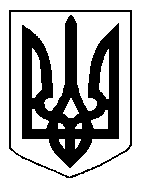 БІЛОЦЕРКІВСЬКА МІСЬКА РАДА	КИЇВСЬКОЇ ОБЛАСТІ	Р І Ш Е Н Н Я
від  30 серпня  2018 року                                                                        № 2640-55-VIIПро розгляд заяви щодо надання дозволу на розроблення проекту землеустрою щодо відведення земельної ділянки в оренду громадянину Пернеру Геннадію АркадійовичуРозглянувши звернення постійної комісії з питань земельних відносин та земельного кадастру, планування території, будівництва, архітектури, охорони пам’яток, історичного середовища та благоустрою до міського голови від 15 червня 2018 року №253/2-17, протокол постійної комісії з питань  земельних відносин та земельного кадастру, планування території, будівництва, архітектури, охорони пам’яток, історичного середовища та благоустрою від 07 червня 2018 року №131, заяву громадянина Пернера Геннадія Аркадійовича від 26 квітня 2018 року №2379, відповідно до ст.ст. 12, 35, 79-1, 121, 122, 123, 124, ч.2,3 ст. 134 Земельного кодексу України, ст. 50 Закону України «Про землеустрій», ч.3 ст. 24 Закону України «Про регулювання містобудівної діяльності», п.34 ч.1 ст. 26 Закону України «Про місцеве самоврядування в Україні», міська рада вирішила: 1.Відмовити в наданні дозволу на розроблення проекту землеустрою щодо відведення земельної ділянки в оренду громадянину Пернеру Геннадію Аркадійовичу з цільовим призначенням 01.07. Для городництва за адресою: провулок Січових стрільців третій, 31, орієнтовною площею 0,0018 га, за рахунок земель населеного пункту м. Біла Церква, у зв’язку з невідповідністю місця розташування згідно Генерального плану м. Біла Церква та іншої містобудівної документації згідно вимог ч. 3 ст. 123 Земельного кодексу України та ч.3 ст. 24 Закону України «Про регулювання містобудівної діяльності», а саме забороною передачі земельної ділянки у власність чи користування у разі відсутності плану зонування та/або детального плану території, враховуючи те, що на земельній ділянці відсутні розташовані будівлі (споруди), що перебувають у власності фізичної особи.2.Контроль за виконанням цього рішення покласти на постійну комісію з питань  земельних відносин та земельного кадастру, планування території, будівництва, архітектури, охорони пам’яток, історичного середовища та благоустрою.Міський голова                               	                                                              Г. Дикий